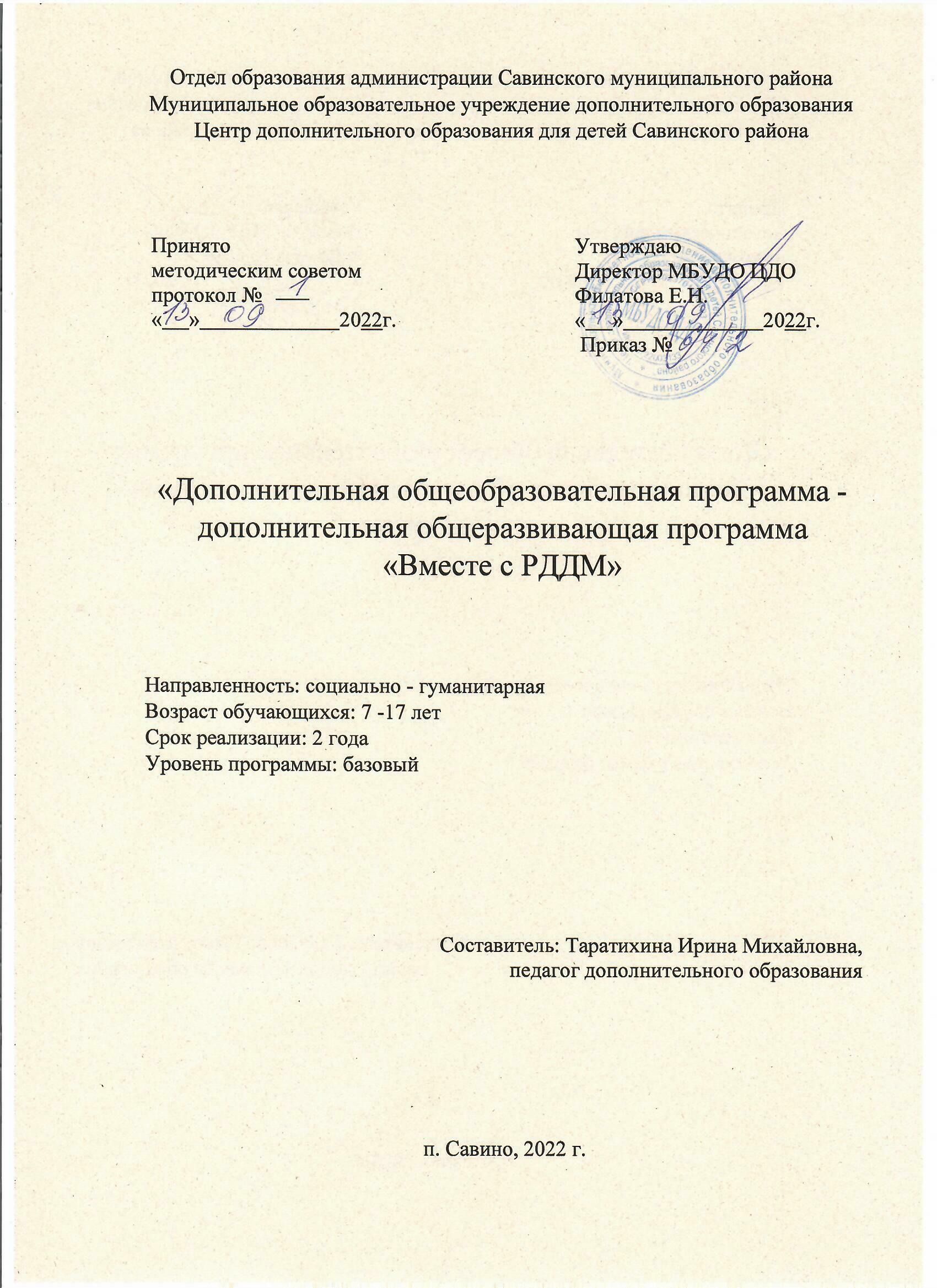 Пояснительная запискаДополнительная общеобразовательная общеразвивающая программа «Вместе с  РДДМ» направлена на удовлетворение образовательных потребностей детей и социального заказа государства. Современный социальный заказ на образование обусловлен задачами разностороннего развития ребенка.Программа разработана в соответствии с требованиями следующих нормативных документов:Федеральный закон «Об образовании в Российской Федерации» (Принят Государственной Думой 21 декабря 2012 года, Одобрен Советом Федерации 26 декабря 2012 года);Концепция развития дополнительного образования детей до 2030 года (утверждена распоряжением Правительства Российской Федерации от 31 марта 2022 г. № 678-р);Порядок организации и осуществления образовательной деятельности по дополнительным общеобразовательным программам (утвержден Приказом Министерства просвещения Российской Федерации от 9 ноября 2018 года № 196);Санитарные правила СП 2.4.3648-20 «Санитарно-эпидемиологические требования к организациям воспитания и обучения, отдыха и оздоровления детей и молодежи» (утверждено Постановлением Главного государственного санитарного врача РФ от 28 сентября 2020 года № 28);СанПиН 1.2.3685-21 «Гигиенические нормативы и требования к обеспечениюбезопасности и (или) безвредности для человека факторов среды обитания» (утверждено Постановлением Главного государственного санитарного врача РФ от 28 января 2021 года № 2);Методические рекомендации по проектированию дополнительных общеразвивающих программ (включая разноуровневые программы) (Письмо Министерства образования и науки РФ от 18 ноября 2015 года № 09-3242);Порядок применения организациями, осуществляющими образовательную деятельность, электронного обучения, дистанционных образовательных технологий при реализации образовательных программ (утвержден Приказом Министерства образования и науки РФ от 23 августа 2017 года № 816);Целевая модель развития региональных систем дополнительного образования детей (утверждена Приказом Министерства просвещения Российской Федерации от 3 сентября 2019 года № 467);Методические рекомендации по реализации образовательных программ начального общего, основного общего, среднего общего образования, образовательных программ среднего профессионального образования и дополнительных общеобразовательных программ с применением электронного обучения и дистанционных образовательных технологий (Письмо Министерства просвещения Российской Федерации ГД-39/04 от 19 марта 2020 года);-Устав МБУДО ЦДОНаправленность программы - социально-гуманитарная.Актуальность программы связана с развитием Российского движения детей и молодежи и необходимостью подготовки детей, которые будут лидерами детских общественных объединений в образовательных учреждениях Савинского  района. Сегодня детские объединения включают в себя десятки направлений деятельности, сотни мероприятий, тысячи интересных идей. Пришло время объединяться вместе, быть вместе со страной, быть в движении! Отличительные особенности программы.Программа «Вместе с РДДМ» направлена на поддержку и сопровождение детей в рамках лидерского направления. Группы обучающихся формируются из детей, которые изъявили желание обучаться. Обучающиеся, прошедшие обучение по данному курсу, успешно выступают на конкурсах лидеров и руководителей детских общественных объединений, занимаются добровольческой деятельностью.Раздел программы «Организация и проведение мероприятий и акций» предусматривает участиеи проведение мероприятий в рамках Всероссийских единых акций РДДМ, которые будут проходить в течение года. Предлагаемые обучающие занятия создадут благоприятные условия для социализации подростка, для формирования коллективизма. Курс занятий поможет ребенку-активисту более полно и объективно осознать свой лидерский потенциал и пути его развития в рамках общественно полезной деятельности. Навыки, полученные в результате прохождения данного курса, помогут обучающимся в самосовершенствовании через коллективную деятельность. Следовательно, программа способствует вовлечению потенциала инициативных подростков в развитие территории, решению конкретных социально - значимых задач. Логика подачи материала в программе курса основана на принципе “от теории – к практике”. Это связано с тем, что теоретические знания, полученные на лекционных занятиях, необходимо обязательно применить в практической деятельности для закрепления навыков организаторской деятельности, именно это умение – применить теорию к практике, станет критерием успешности прохождения данного курса.Уровень программы - ознакомительный.Адресат программы. Программа рассчитана на детей 7-17 лет.В подростковом возрасте для ребёнка важно самоопределиться, подростковый возраст является определяющим в его становлении и развитии. Необходимо, чтобы подросток научился правильно оценивать окружающий мир и позиционировать себя в нём. Для собственной успешности в социуме необходимы определённые знания и умения, с помощью которых можно определять собственную жизненную позицию и активно реализовывать её в рамках определённой деятельности. Количество обучающихся в группе от 10 до 20 человек.Форма обучения – очная с применением дистанционных образовательных технологий. Срок реализации программы – 2 года Объем программы – 144 часа.Режим занятий – занятия проводятся два раза в неделю по 2 академических часа. При обучении с применением дистанционных технологий продолжительность непрерывной непосредственно образовательной деятельности составляет не более 30 минут, осуществляется посредством сообщества социальной сети ВКонтакте.Учебные занятия проводятся:очно одновременно в назначенное время по расписанию занятий;дистанционно в любой промежуток времени с использованием различных инструментов передачи сообщений.Цель и задачи программыЦель: создание условий для развития социальной активности детей и подростков.Задачи:Обучающие       Дать знания об истории развития мирового и отечественного детского общественного движения;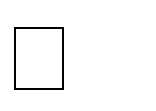        Научить извлекать необходимую информацию о деятельности детских общественных объединений;       Научить эффективным	формам	подготовки	и	проведения	социально значимых мероприятий;       Научить планировать, организовать и проводить коллективные творческие дела Развивающие:Развивать организаторские и лидерские способности, коммуникативные умения и навыки межличностного и делового общения;Развить навыки эффективного взаимодействия в коллективе, навыки ведения дискуссии, публичного выступления;Создать условия для социального, культурного и профессионального самоопределения;Развивать и поддерживать инициативу и творческий потенциал подростков- активистов. Воспитательные:Формировать основы социально ответственного поведения, активную жизненную позицию;Формировать положительное эмоциональное восприятие благоприятного психологического климата в процессе межличностного общения и досуговой деятельности;Воспитывать чувство коллективизма: навыков взаимопомощи, совместных действий в организации общественной деятельности внутри детского объединения, действующего на базе школы.Дата начала и окончания реализации программы: с 04 сентября 2023 по 31 мая 2024 года.Сроки аттестации: вводный контроль (по результатам фиксируется начальный уровень знаний, навыков, развития обучающихся) -25 и 27 октября, итоговая аттестация – 16 и 18 мая 2024 г в соответствии с расписанием групп.Условия реализации программы Оборудование: занятия проходят в кабинете, отвечающем требованиям Санитарных правил СП 2.4.3648-20, с использованием ноутбука, проектора, экрана, звуковых колонок.Кадровое обеспечение: педагог дополнительного образования. Формы аттестации:Промежуточная	аттестация	–	тестирование.	Итоговая	аттестация	дифференцированная: социальная акция, сценарий мероприятия, проект.Оценочные материалыПромежуточная аттестация осуществляется в форме теста.Итогом реализации программы является защита сценария мероприятия, разработка КТД, проведение социальной акции, создание проекта.Критерии при организации и проведении мероприятий и акций. Соответствие возрастной категории, аудиторииСоблюдение временных рамок: Яркая реклама предлагаемого действия Обратная связь с аудиторией. Фотографии проведенного мероприятия (не менее 3 шт.).Методы обучения: словесный, практический, исследовательский, проблемный. Методы воспитания: поощрение, упражнение, стимулирование.Педагогические технологии: технология индивидуализации обучения, технология дистанционного обучения, технология проектной деятельности, технология коллективной творческой деятельности.Технология сотрудничества (обучения во взаимодействии) основана на использовании различных методических стратегий и приемов моделирования ситуаций реального общения и организации взаимодействияобучающихся в группе (в парах, в малых группах) с целью совместного решения коммуникативных задач.Технология проектирования предполагает объяснение нового материала, индивидуальную работу, решение творческих задач, самостоятельное выполнение, взаимоконтроль. Информационно - коммуникационные технологии. Обучение с использованием дистанционных образовательных технологий позволяет использовать наглядность еще более качественно и эффективно, дополняя лекционный материал наглядными примерами: картинками, схемами, видео материалами. Позволяет организовать промежуточный контроль знаний обучающихся в рамках конкретного занятия с использованием интерактивных заданий.Технология личностно – ориентированного образования. Дополнительное образование создает условия для включения подростка в естественные виды деятельности, создает питательную среду для его развития. Содержание, методы и приемы технологии личностно- ориентированного обучения направлены на максимальное развитие (а не формирование заранее заданных) индивидуальных познавательных способностей детей на основе использования имеющегося у него опыта жизнедеятельности. Алгоритм учебного занятия: организационный момент, мотивационный этап, основной этап, заключительный этап, рефлексия. Дидактические материалы: инструкционные карты, упражнения, задания. Принципы реализации программы:-Принцип	гармонизации	общечеловеческих	и	реальных	социальных ценностей	в организации жизнедеятельности детей.-Принцип самореализации.-.Принцип включенности детей и взрослых в реальные социально- значимые отношения.-.Принцип равных возможностей.-Принцип доверия и открытости.-Принцип создания «ситуации успеха».-Принцип личностно-ориентированного подхода.Учебный планСодержание учебного плана Тема 1. История и настоящее детского движения 16час Занятие№1 Вводное занятие «Что такое РДДМ?» (2 час):-Теория: Предпосылки создания РДДМ, история создания, цели и задачи деятельности. Детские и молодежные общественные организации на территории страны и в нашем округе Инструктаж по технике безопасности.Практика: ТестированиеЗанятие №2 История детского движения в стране и мире(2 час): -Теория: Детские общественные объединения на рубеже XIX – XX веков. Особенности детских общественных движений. Детские общественные организации в России. Рольдетских общественных организаций.Занятие №3 История пионерской организации (2 час)Теория: История пионерской организации в стране и в нашей Республики. Направления деятельности, прием в пионеры, пионеры Герои, достижения пионерских дружин школы.Занятие №4 Традиции и обычаи пионеров (2 час)Практика:	ролевая	игра	по	традициям	и	обычаям	пионерской организации.Занятие №5 История возникновения и развития организации «Алый парус» (2 час)–Теория: История детской организации. Ступени роста. Демократические	процедуры. Управление. Функции капитаны и Совета организации.Занятие №6 РДШ. Основные направления деятельности (2 час)Теория:	История	возникновения	и	деятельности	РДШ.	Возможности	для участников.Направления деятельности. Результаты деятельности.Занятие №7 Деятельность РДШ и РДДМ. Дни единых действий (2 час)-Практика: презентация собственной деятельности в рамках РДШ и РДДМ, фотоотчет обучастии в деятельностиЗанятие № 8 Модели детского самоуправления (2 час) Практика:Ролевая игра по отработке моделей самоуправления.Тема 2. КТД в деятельности детского объединения 16 часов.Занятие № 9 Детский коллектив. Стадии развития коллектива. (1 час) :-Теория: Стадии развития детского коллектива с точки зрения педагогической науки. Занятие № 10 Технология коллективно-творческого дела (КТД) ( 1 час) :Теория: Лекция о технологии КТД. Что такое КТД? Где можно организовать, кто участники. Какие условия необходимо соблюсти для успешного проведения.Занятие № 11 Планирование КТД (1 час)Практическое занятие по планированию с применением различных технологий: мозговой штурм, работа в парах, метод случайных чисел и другие.Занятие № 12 Организация и проведение КТД (1 час):-Практика: обучающимся необходимо придумать и организовать для присутствующихКТД Занятие № 13 Анализ деятельности (Анализ КТД) (1 час) :-Практика: Анализ проведенных на предыдущем занятии КТД.Занятие № 14 Социальная направленность деятельности детского объединения ( 1 час) Теория: лекция о социальной направленности и общественной значимости детского и молодежного общественного движения.Занятие № 15 Просоциальное поведение (1 час) ;Теория: Понятие просоциального поведения. Гражданственность и патриотизм. Гражданское общество. Качество жизни. Что влияет на качество жизни населения страны в целом и отдельного человека?Тема 3. Социальное проектирование 10 часЗанятие № 16 Что такое социальный проект? ( 1 час) :Теория: Проектная деятельность. Основные характеристики социального проекта. Шаблон проекты. Цель и задачи проекта. Команда проекта, благополучатели. Результаты проекта, последействие.Занятие № 17 Как создать социальный проект? (1 час) :Практика: составление проекта на основании шаблона Занятие № 18 Основы проектной деятельности (1 час)-Теория: Лекция о положительных результатах реализованных проектов и отрицательных на основе примеров на территории МО «Усть-Киранское» с анализом причин неудач и причинно- следственных связей.Занятие № 19 Социальное проектирование для решения актуальных проблем (1 час) – Практика: разработка социального проекта, направленного на решение конкретной проблемы местного уровняЗанятие № 20 Социальная акция. Формы и методы проведения (1 час):Теория Что такое социальная акция. Чем она отличается от проекта. Примеры социальных акций.Занятие № 21 Проведение социальной акции. (1 час)-Практика:Разработка и проведение социальной акцииЗанятие № 22 Особенности проведения благотворительных акций (1 час):Теория: Благотворительные акции для чего проводятся, какая ответственность, каковы результаты Что такое фандрайзинг?Занятие № 23 Медиакультура в современном мире (1 час):Теория: Информационная безопасность. Как работают информационные фейки и для чего предназначены. Информирование населения, почему это важно. Роль средств массовой информации в формировании мировоззрения граждан страны.Занятие № 24 Медиасопровождение социальных акций и мероприятий ( 1час):Практика Как правильно размещать информацию в социальных сетях и в средствах массовой информации. Сроки, внешний вид, текст. Составление новостей для размещенияЗанятие № 25 Тренинговое занятие на развитие эмпатии и толерантности ( 1 час) :Практика: отработка навыков просоциального поведения.Тема 4. Лидерство 52 часаЗанятие № 26 Общекультурная и организаторская компетентность лидера (1 час):-	Теория : Какими знаниями и способностями должен обладать лидер коллектива. Умение себя презентовать, коммуникативная культура, умение сказать «нет»Занятие № 27 Базовые навыки организации работы. Технология игровых программ (1 час):-Практика:   организация   игр   для   сверстников,   отработка   навыков   ситуативных	игр, демонстрации организаторского опытаЗанятие № 28 Тренинг на развитие лидерских качеств ( 1 час)Практика: Отработка навыков брать ответственность на себяЗанятие № 29 Имидж лидера (1 час):-Теория: Лекция о роли личности в истории. Примеры положительного и отрицательноговлияния внешности и поведения известных людей на отношение к ним в обществе.Занятие № 30 Коммуникативная культура (1 час):Практика:	Тренинговое   занятие   на   отработку   навыков	красноречия	и	умения строитькоммуникацию с представителями разных социальных слоев.Занятие № 31 Тренинговое занятие на развитие позитивного мышления. (1 час)Практика:	Что	такое	позитивное	мышление,	отработка	навыков	позитивного	мышления, формирование стрессоустойчивости.Занятие № 32 Основы написания сценария для мероприятия. Авторство и шаблон в сценарии. ( 1 час):Практика:	написание	сценария	мероприятия	с	использованием шаблонаЗанятие № 33 Тренинг на развитие креативного мышления (1 час):-Практика: упражнения на развитие креативного мышления и слом стереотипов. Занятие № 34 Тренинг на развитие аналитического мышления (1 час) :-Практика:	упражнения на развитие аналитического мышления, решения логических задач и установление причинно- следственных связей.Занятие № 35 Итоговая аттестация. (1 час):-Практика: Индивидуальная защита сценария, социальной акции, презентация проекта Занятие № 36 Итоговое занятие. (1 час):Практика: КВИЗ по изученным терминам и понятиям. Рефлексия.Планируемые результатыЛичностные:приобретут	опыт	ценностно-смыслового	самоопределения	в	социально ориентированной деятельности, деловых и межличностных отношениях.Метапредметные:сформируется умение извлекать необходимую информацию о детском общественном движении в историческом контексте и на современном этапе из разных источников информации;развиваются навыки системного анализа: разнообразных процессов в жизнедеятельности школьного сообщества; своей деятельности как лидера первичной организации; отношений, складывающихся с окружающими людьми.Предметные:приобретут знания об истории развития детского общественного движения и современной деятельности РДДМ (основные понятия, факты, законы, оценочные знания);освоят нормы и правила работы деятельности общественных организаций в правовомполе общеобразовательного учреждения и опыт организации этой работы;разовьют личностные и коммуникативные способности.4. Методическое обеспечение и условия реализации программыФормы занятий:Наиболее успешные и практикуемые формы работы с обучающимися объединения: - беседы, лекции, ролевые, деловые, интерактивные игры- проектная деятельность, дискуссии, диспуты, круглые столы, «мозговой штурм»- экскурсии, выставки, конкурсы, фестивали, форумы, сборы актива- акции, соревнованияФормы обучения:- коллективная;- групповая;- индивидуальная.Выбор той или иной формы определяется целями, принципами обучения и содержанием программы.Методы обучения:Основные методы: - словесный (монологический, диалогический, алгоритмический, показательный); - практический (объяснительный, информационно-сообщающий, иллюстративный, репродуктивный, исполнительский, поисковый, проблемный); - обучающий (убеждения, упражнения, личный пример). Методы, в основе которых лежит уровень деятельности учащихся:- объяснительно-иллюстративный - частично-поисковый (поиск решения);- игровой (активизирует интерес и деятельность учащихся);- творческий;Методы, в основе которых лежит форма организации деятельности учащихся:- фронтальный (одновременная работа со всеми учащимися);- групповой (работа в группах);- индивидуальный.Методы стимулирования учебной деятельности:- дидактические игры, занимательные вопросы и задания, игры, викторины, конкурсы,- экскурсии;- награждение и поздравления обучающихся; благодарственные письма родителям.Психологическое обеспечение программы включает в себя следующие компоненты: - создание комфортной, доброжелательной атмосферы на занятиях;- побуждение творческого воображения обучающихся к практической и творческой деятельности.Формы подведения итогов реализации программыСистема контроля и оценки детских достижений дает возможность педагогу проследить динамику развития каждого ребенка, выявить наиболее одаренных или неуспевающих и создать условия для их дальнейшего развития. Контроль за результатами обучения, как и сам процесс обучения, должен быть непрерывным, разнообразным, дифференцированным и индивидуальным.Условия реализации программыДля успешного решения задач воспитания и обучения, учащихся на занятиях в объединении «РДШ» нужны определенные условия:материально-техническое обеспечение: - учебные помещения; - доступ в Интернет; - компьютер; - мультимедийный проектор; - экран; - звуковые колонки; - атрибутика и символика (форма, флаги, значки, галстуки); - баннеры. информационное обеспечение:- интернет-страничка для общения и обменом информацией; -материалы интернет-ресурсов. кадровое обеспечение:- педагог дополнительного образования, имеющий квалификационную категорию, опыт организационной и педагогической работы с детьми.Способы определения результативностиСпособами фиксации результатов обучения и формами подведения итогов реализации данной программы являются:- проведение диагностики результатов учащихся на основе результатов слетов, мероприятий, конкурсов- самооценка и коллективная оценка качества выполненной работы с учетом желаний учащегося- педагогическое наблюдение- викторины, игры, конкурсы по вопросам теории и практики- отчеты по информационно-медийному направлению5. Планируемые результатыличностные:- формирование уважительного отношения к иному мнению; - развитие этических чувств, доброжелательности и эмоционально-нравственной отзывчивости, понимания и сопереживания чувствам других людей; - развитие навыков сотрудничества с взрослыми и сверстниками в разных социальных ситуациях, умения не создавать конфликтов и находить выходы из спорных ситуаций; - проявление активности, готовность к выдвижению идей, предложений; - проявление силы воли, упорства в достижении цели; - владение навыками работы в группе; - понимание ценности здоровья; -умение принимать себя как ответственного и уверенного в себе человека; -умение взаимодействовать с окружающими людьми; -умение ориентироваться в нестандартных ситуациях; метапредметные: - умение самостоятельно определять цель работы; - умение использовать различные ресурсы для достижения цели; - умение сравнивать, анализировать, выделять главное, обобщать в период выполнения  работы и по её окончанию; - умение вести диалог, распределять функции и роли в процессе выполнения  коллективной творческой работы;- умение планировать и осуществлять учебные действия в соответствии с поставленной  задачей; - умение самостоятельно строить творческую деятельность; - умение продуктивно общаться и взаимодействовать в процессе совместной  деятельности; - владение навыками познавательной, проектной деятельности; - готовность и способность к самостоятельной информационно-познавательной  деятельности;- умение ясно, логично и точно излагать свою точку зрения; - умение делать выводы в результате совместной работы обучающегося в группе и  педагога; - умение работать в паре или микрогруппе; - умение оценивать правильность выполнения учебной задачи; - владение основами самоконтроля, самооценки, принятия решений в учебной и  познавательной деятельности; предметные:В конце обучения программы обучающийся должен знать:- методику работы над коллективным творческим делом; понятие «информация» и виды  информации; - основы детского самоуправления; правила составления медиаплана; - методику организации и проведения мероприятий: технологию проведения игр; - основы журналистского мастерства; - типы волонтёрства. В конце обучения программы обучающийся должен уметь:- разбираться в направлениях деятельности детских общественных организаций; - владеть навыками публичного выступления; - составлять грамотно собственный план работы в детском общественном объединении; - работать в команде; - работать с разными источниками информации; - развивать навыки управления эмоциями, самооценки, взаимодействия; руководить процессом работы над проектом.Календарный учебный график «Движение РДДМ» на 2023-2024 учебный год ( группы 1, 2)Список литературыЛитература для педагогаВолохов А.В., Кочергин В.Н., Попова В.Н., Фришман И.И. Историко-педагогический анализ деятельности детских общественных объединений.-// Дополнительное образование№ 3,2004,с.9.Волохов А.В., Мирошкина М.Р., Фришман И.И. Программы деятельности волонтеров детских объединений в системе дополнительного образования. – М.: УЦ «Пермпектива», 2011-128 с.Игротека. Лидер ХХI века. / Сост. Л.А.Побережная. – Н.Новгород, изд-во ООО«Педагогические технологии», 2006.-88с.Калиш И.В. Всероссийский детский гражданский форум в ВДЦ «Орленок»- // Внешкольник № 9, 2004,с.13.Команда нашего двора (Социоигровые технологии деятельности активиста общественного движения неравнодушных родителей «Солнечный круг» во дворе)./ сост. А.В.Волохов, М.Р.Мирошкина, И.И. Фришман, С.Н.Щеглова. - Хочу быть лидером! Выпуск 3.– Н.Новгород, изд-во ООО «Педагогические технологии», 2006.-88с.Коробейникова Е.Н. Теоретические основы деятельности детского общественного объединения» - Ижевск, 2010 г.Лазарев В.М. Лидер-это человек, который уважает себя и других. -// Внешкольник № 9,2004,с.30.Лесникова С.Г. Учебная программа «Шаг за шагом В ДИМСИ», Ижевск,2002.Пахомов В.П., Кондрат Г.В. Молодые хозяева России. - // Внешкольник № 9,2004,с.20.Программа гражданско-нравственного образования для детей, подростков и молодежи«Апельсин»,- Ижевск,2003Прутченков А.С. Эта смена в корне изменила мою жизнь. - // Внешкольник № 9,2004,с.24.Социальное	проектирование.	–	Н.Новгород,	изд-во	ООО	«Педагогические технологии», 2004.-96с.Тебе, вожатый! Выпуск 2. – Н. Новгород, изд-во ООО «Педагогические технологии», 2004.- 96с.Фришман И.И. Союз и союзники. -// Дополнительное образование № 5,2004,с.21.Хочу быть лидером! Выпуск 3. – Н. Новгород, изд-во ООО «Педагогические технологии», 2004.-90с.Хочу   быть   лидером!   Выпуск	2.   –   Н. Новгород,   изд-во   ООО	«Педагогические технологии», 2003.-96с.Литература для обучающихсяМальчева Э. А. «Педагогика детского движения» - Ижевск, 2000, 516 с.Хочу быть лидером! Выпуск -Н.Новгород, изд-во ООО «Педагогические технологии», 2004.-90с.Хочу	быть	лидером!	Выпуск	2.	–	Н. Новгород, изд-во	ООО	«Педагогические технологии», 2003.- 96с.Игротека вожатого. – Н. Новгород, изд-во ООО «Педагогические технологии», 2008.- 100с.№ п/пНаименование разделов и темКоличество часовКоличество часовВсего часовФорма аттестации/контроля№ п/пНаименование разделов и темТеорияПрактикаВсего часовФорма аттестации/контроляТема 1 История и настоящее детскогодвижения106161.Вводное занятие «Что такое РДДМ?».Техника безопасности, тестирование202тест2.История детского движения в странеи мире202викторина3.История пионерской организации202тест4.Традиции и обычаи пионеров022ролевая игра5.История возникновения и развитияСДО «Друзья»202тест6.РДШ. Основные направлениядеятельности202тест7Деятельность РДШ и РДДМ. Дниединых действий022фотоотчет8.Модели детского самоуправления022играТема 2 КТД в деятельности детского объединения115169Детский коллектив. Стадии развитияколлектива по Лутошкину.202Проверочнаяработа10Технология коллективно-творческого дела (КТД)202Разработка КТД11.Планирование КТД112план12.Организация и проведение КТД112презентация13Анализ деятельности (Анализ КТД)112Аналитическийотчет14Социальная направленностьдеятельности детского объединения202Решение задач15Просоциальное поведение224Решение задачТема 3 Социальное проектирование10506016.Что такое социальный проект?202Контрольныевопросы17.Как создать социальный проект?066Групповаяработа18Основы проектной деятельности202Беседа19Социальное проектирование длярешения актуальных проблем022Шаблонпроекта20Социальная акция. Формы и методыпроведения202Проверочнаяработа21Проведение социальной акции022фотоотчет22Особенности проведенияблаготворительных акций224мозговойштурм23Медиакультура в современном мире202беседа24Медиасопровождение социальных01818репортажакций и мероприятий25Тренинговое занятие на развитиеэмпатии и толерантности02020беседаТема 4 Лидерство4465226Общекультурная и организаторскаякомпетентность лидера224беседа27Базовые навыки организации работы.Технология игровых программ044Парная работа28Тренинг на развитие лидерскихкачеств044беседа29Имидж лидера224беседа30Коммуникативная культура044упражнения31Тренинговое занятие на развитиепозитивного мышления.01010беседа32Основы	написания	сценария	для мероприятия. Авторство и шаблон всценарии022беседа33Тренинг на развитие креативногомышления022беседа34Тренинг на развитие аналитическогомышления088беседа35Итоговая аттестация. Защитасценария, социальной акции, презентация проекта066презентация36Итоговое занятие. КВИЗ. Рефлексия.044играИтого:1620144№МесяцЧис лоВремя проведения занятия.Форма занятийКоличество часовТема занятияПримечание1Сентябрьгруппа 16.00-16.45группа 17.00-17-45Теория1Вводное занятие «Что такое РДДМ?». Техникабезопасности, тестирование2Сентябрьгруппа 16.00-16.45группа 17.00-17-45Теория1История детского движения в стране и мире3Сентябрьгруппа 16.00-16.45группа 17.00-17-45Теория1История пионерской организации4Сентябрьгруппа 16.00-16.45группа 17.00-17-45Практика1Традиции и обычаи пионеров5Октябрьгруппа 16.00-16.45группа 17.00-17-45Теория1История возникновения и развития СДО«Друзья»6Октябрьгруппа 16.00-16.45группа 17.00-17-45Теория1РДШ. Основные направления деятельности7Октябрьгруппа 16.00-16.45группа 17.00-17-45Практика1Деятельность РДШ и РДДМ. Дни единыйдействий8Октябрьгруппа 16.00-16.45группа 17.00-17-45Практика1Модели детского самоуправления9Ноябрьгруппа 16.00-16.45группа 17.00-17-45Теория1Детский коллектив. Стадии развития коллектива по Лутошкину.10Ноябрьгруппа 16.00-16.45группа 17.00-17-45Теория1Технология коллективно-творческого дела (КТД)11Ноябрьгруппа 16.00-16.45группа 17.00-17-45Практика1Планирование КТД12Ноябрьгруппа 16.00-16.45группа 17.00-17-45Практика1Организация и проведение КТД13Декабрьгруппа 16.00-16.45группа 17.00-17-45Практика1Анализ деятельности (Анализ КТД)14Декабрьгруппа 16.00-16.45группа 17.00-17-45Теория1Социальная направленность деятельности детского объединения15Декабрьгруппа 16.00-16.45группа 17.00-17-45Теория1Просоциальное поведение16Декабрь1 группаТеория1Что такое социальный проект?16.00-16.452 группа17.00-17-4517Декабрьгруппа 16.00-16.45группа 17.00-17-45Практика1Как создать социальный проект?18Январьгруппа 16.00-16.45группа 17.00-17-45Теория1Основы проектной деятельности19Январьгруппа 16.00-16.45группа 17.00-17-45Практика1Социальное проектирование для решения актуальных проблем20Январьгруппа 16.00-16.45группа 17.00-17-45Теория1Социальная акция. Формы и методы проведения21Февральгруппа 16.00-16.45группа 17.00-17-45Практика1Проведение социальной акции22Февральгруппа 16.00-16.45группа 17.00-17-45Теория1Особенности проведения благотворительных акций23Февральгруппа 16.00-16.45группа 17.00-17-45Теория1Медиакультура в современном мире24Март1 группа16.00-16.45Практика1Медиасопровождение социальных акций имероприятий2 группа17.00-17-4525Мартгруппа 16.00-16.45группа 17.00-17-45Практика1Тренинговое занятие на развитие эмпатии и толерантности26Мартгруппа 16.00-16.45группа 17.00-17-45Теория1Общекультурная и организаторская компетентность лидера27Мартгруппа 16.00-16.45группа 17.00-17-45Практика1Базовые навыки организации работы. Технология игровых программ28Мартгруппа 16.00-16.45группа 17.00-17-45Практика1Тренинг на развитие лидерских качеств29Апрельгруппа 16.00-16.45группа 17.00-17-45Теория1Имидж лидера30Апрельгруппа 16.00-16.45группа 17.00-17-45Практика1Коммуникативная культура31Апрельгруппа 16.00-16.45группа 17.00-17-45Практика1Тренинговое занятие на развитие лидерских качеств32Апрельгруппа 16.00-16.45группаПрактика1Основы написания сценария для мероприятия. Авторство и шаблон в сценарии17.00-17-4533Майгруппа 16.00-16.45группа 17.00-17-45Практика1Тренинг на развитие креативного мышления34Майгруппа 16.00-16.45группа 17.00-17-45Практика1Тренинг на развитие аналитического мышления35Майгруппа 16.00-16.45группа 17.00-17-45Практика1Итоговая аттестация. Защита сценария, социальной акции, презентация проекта36Майгруппа 16.00-16.45группа 17.00-17-45Практика1Итоговое занятие. КВИЗ. Рефлексия.